Как развивать у младшего школьника предпосылки к высоким достижениям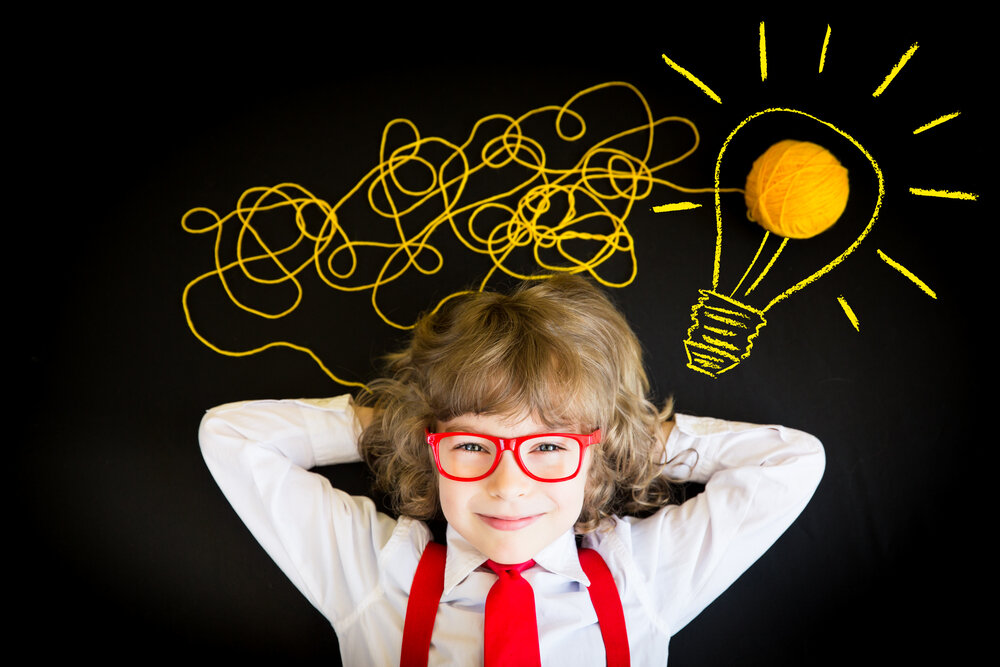 Потенциальные предпосылки к достижениям в разных видах деятельности присущи многим детям, тогда как реальные незаурядные результаты демонстрирует значительно меньшая часть детей. Именно наличие ярких, очевидных, иногда выдающихся достижений (или внутренних предпосылок для таких достижений) является главным показателем, по мнению ученых, наличия у ребёнка признаков одарённости.Детский возраст – период становления способностей и личности. Это время глубоких интегративных процессов в психике ребенка на фоне ее дифференциации, поэтому и одарённость в детском возрасте можно рассматривать в качестве потенциала психического развития по отношению к последующим этапам жизненного пути личности.Тот или иной ребенок может проявить особую успешность в достаточно широком спектре деятельностей, поскольку его психические возможности чрезвычайно пластичны на разных этапах возрастного развития. В свою очередь, это создает условия для формирования различных видов одарённости. Более того, даже в одном и том же виде деятельности разные дети могут обнаружить своеобразие своего дарования применительно к разным ее аспектам.Семья одарённого или способного ребенка во всех случаях имеет непосредственное отношение к развитию его личности и одарённости. Как бы мы ни рассматривали роль и значение природно–обусловленных факторов или влияние целенаправленного обучения и воспитания на развитие личности и одарённости ребенка, во всех случаях значение семьи остается решающим.Развитию одарённости детей способствуют высокие познавательные интересы самих родителей, которые, как правило, не только заняты в сфере интеллектуальных профессий, но и имеют разного рода интеллектуальные “хобби”.Рекомендации родителям по развитию у детей возможных предпосылок к высоким достижениямОтвечайте на вопросы ребенка терпеливо и честно.Воспринимайте вопросы и высказывания ребенка всерьёз.Покажите ребенку, что любите и принимаете его безусловно, таким какой он есть, а не только за его успехи и достижения.Избегайте сравнения своего ребенка с другими, указывая при этом на его недостатки.Хвалите ребенка за конкретные поступки и успехи и делайте это искренне. Неудачи разбирайте вместе с ним.Предоставьте ребенку комнату или отдельное место в доме исключительно для его занятий.Обеспечьте ребенка книгами, играми и другими нужными ему вещами (приборами, оборудованием) для его любимых занятий.Найдите место, где ребенок смог бы показывать свои работы и достижения.Не ругайте ребенка за беспорядок на столе, если это связано с его творческим процессом. Научите приводить в порядок после его окончания.Приучайте ребенка мыслить самостоятельно, строить собственные планы.Побуждайте ребенка находить проблемы и затем решать их.Возьмите своего ребенка в поездки по интересным местам.Побуждайте ребенка придумывать истории и фантазировать.Не запрещайте ребенку играть со всяким «хламом» –это стимулирует его воображение.Проводите практические эксперименты, помогающие ребенку больше узнавать.Приучайте ребенка к регулярному чтению с малых лет.Помогайте ребенку находить заслуживающие внимания телепрограммы и Интернет–ресурсы.Внимательно относитесь к его потребностям. Не пытайтесь переносить на ребенка собственные увлечения и пристрастия.Включайте ребенка в совместное обсуждение общих семейных дел.Учите его общаться со взрослыми любого возраста.Поощряйте в ребенке максимальную независимость от взрослых, не теряя при этом уважения к ним.Помогайте, а не подсказывайте!Развивайте в ребенке позитивное восприятие его способностей.Материал подготовила:Педагог-психолог Крутий О.Б.Источники:1. Галич Т.Н. Технологии работы с одаренными детьми. Методическое пособие, 2017.2. РАБОЧАЯ КОНЦЕПЦИЯ ОДАРЕННОСТИ.–2-е изд., расш., перераб.–М, 2003.3. https://infourok.ru/.